Suppl. Mat Figure 1Patient 1: EEG on CBZ-CR 1000mg/day and VPA 1500m/day: generalized polyspike and wave discharges , posterior alpha rhytm 10Hz.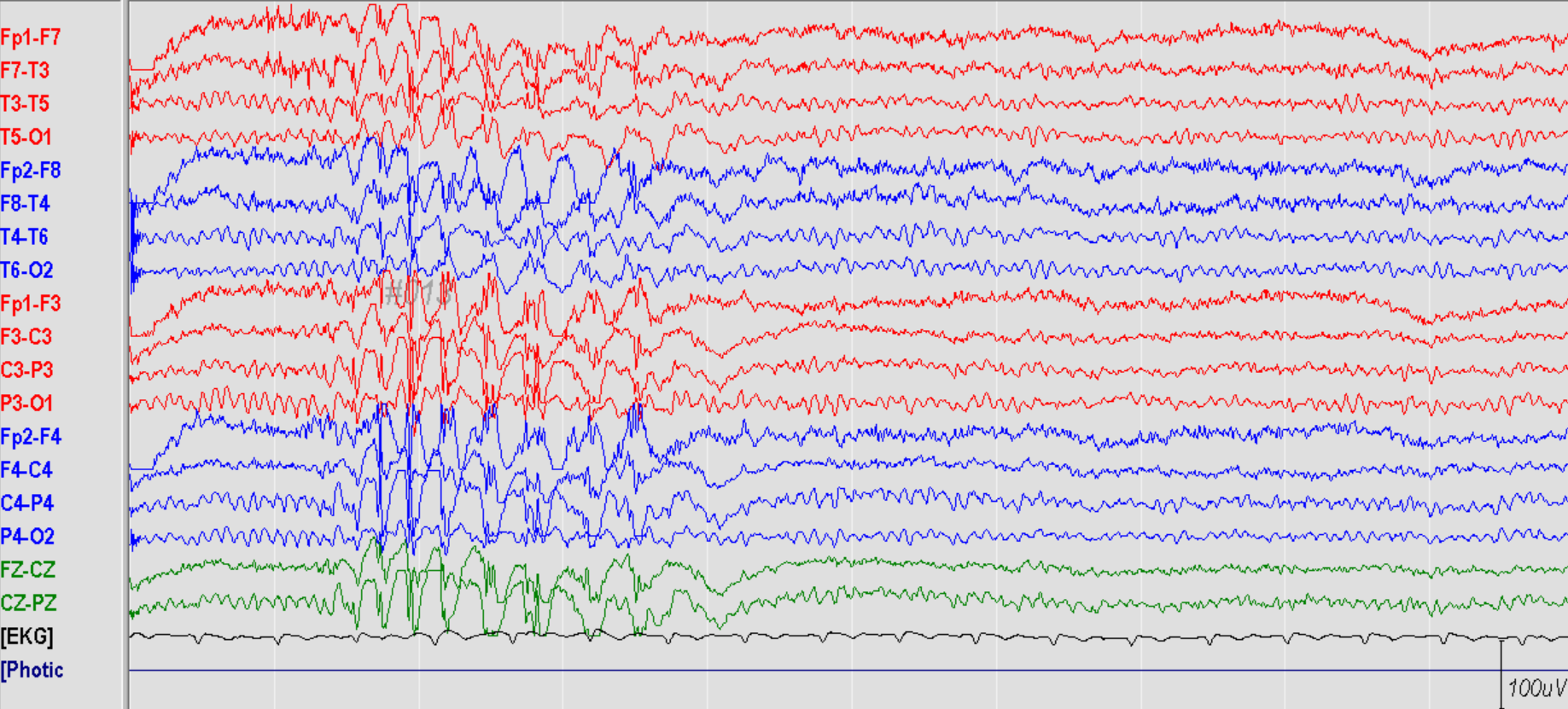 